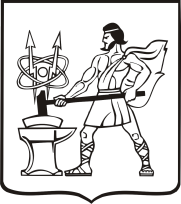 СОВЕТ ДЕПУТАТОВ ГОРОДСКОГО ОКРУГА ЭЛЕКТРОСТАЛЬМОСКОВСКОЙ ОБЛАСТИРЕШЕНИЕот 27.05.2021 № 60/14О внесении изменений в Положение о порядке коммерческого использования жилых помещений муниципального жилищного фонда городского округа Электросталь Московской области	В соответствии с Жилищным кодексом Российской Федерации, Гражданским кодексом Российской Федерации, Федеральным законом от 06.10.2003 № 131-ФЗ «Об общих принципах организации местного самоуправления в Российской Федерации», Уставом городского округа Электросталь Московской области, Совет депутатов городского округа Электросталь Московской области РЕШИЛ:	1. Внести в Положение о порядке коммерческого использования жилых помещений муниципального жилищного фонда городского округа Электросталь Московской области, утвержденное решением Совета депутатов городского округа Электросталь Московской области от 29.11.2017 № 234/39(с изменениями, внесенными решениями Совета депутатов от 28.02.2018 №270/42, от 27.11.2019 № 395/64) (далее – Положение) следующие изменения:	1.1 пункт 10.8 раздела 10 Положения дополнить абзацем следующего содержания:	«Стоимость неотделимых улучшений жилого помещения засчитывается в счет его оплаты в случае, если указанные улучшения осуществлены с согласия Наймодателя и отражаются в отчете о рыночной стоимости жилого помещения, составляемом независимым оценщиком в рамках Федерального закона от 29.07.1998 № 135-ФЗ «Об оценочной деятельности в Российской Федерации»;	1.2 пункт 10.15 раздела10 Положения дополнить абзацами следующего содержания:«При расчете выплат рассрочки стоимости жилого помещения учитывается учетная ставка рефинансирования денежных средств, устанавливаемая Центральным банком России, и дополнительно включается в стоимость выплат рассроченного платежа.С момента государственной регистрации права собственности покупателя и до момента полной оплаты стоимости квартиры, указанная квартира находится в залоге у продавца. 	Ограничение (обременение) права собственности на жилое помещение, возникающее на основании договора купли-продажи с рассрочкой платежа, подлежит государственной регистрации в порядке, установленном законом о регистрации прав на недвижимое имущество и сделок с ним»;	1.3 пункт 6.2 раздела 6 Приложения № 1 к Положению «Договор коммерческого найма жилого помещения» дополнить подпунктом 6.2.1. следующего содержания:	«6.2.1. В случае заключения договора купли – продажи жилого помещения стоимость неотделимых улучшений жилого помещения засчитывается в счет его оплаты в случае, если указанные улучшения осуществлены с согласия Наймодателя и отражаются в отчете о рыночной стоимости жилого помещения, составляемом независимым оценщиком в рамках Федерального закона от 29.07.1998 № 135-ФЗ «Об оценочной деятельности в Российской Федерации».		2. Опубликовать настоящее решение в газете «Официальный вестник» и разместить на официальном сайте городского округа Электросталь Московской области в информационно-коммуникационной сети «Интернет» по адресу: www.electrostal.ru.3. Настоящее решение вступает в силу после его официального опубликования.4. Контроль за исполнением настоящего решения возложить на заместителя Главы Администрации городского округа Электросталь Московской области А.Ю. Борисова.Глава городского округа                                                                                         И.Ю. ВолковаПредседатель Совета депутатовгородского округа 						                                     В.Я. Пекарев